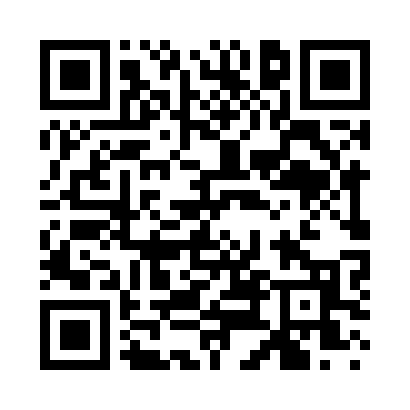 Prayer times for Roxbury Falls, Connecticut, USAMon 1 Jul 2024 - Wed 31 Jul 2024High Latitude Method: Angle Based RulePrayer Calculation Method: Islamic Society of North AmericaAsar Calculation Method: ShafiPrayer times provided by https://www.salahtimes.comDateDayFajrSunriseDhuhrAsrMaghribIsha1Mon3:425:2312:574:598:3110:122Tue3:435:2412:574:598:3110:123Wed3:445:2512:584:598:3110:114Thu3:445:2512:584:598:3010:115Fri3:455:2612:584:598:3010:106Sat3:465:2612:584:598:3010:107Sun3:475:2712:584:598:2910:098Mon3:485:2812:584:598:2910:089Tue3:495:2812:594:598:2910:0810Wed3:505:2912:594:598:2810:0711Thu3:515:3012:594:598:2810:0612Fri3:525:3112:594:598:2710:0513Sat3:535:3112:594:598:2610:0414Sun3:555:3212:594:598:2610:0315Mon3:565:3312:594:598:2510:0216Tue3:575:3412:594:598:2510:0117Wed3:585:3512:594:598:2410:0018Thu3:595:361:004:598:239:5919Fri4:015:361:004:598:229:5820Sat4:025:371:004:598:229:5721Sun4:035:381:004:588:219:5622Mon4:045:391:004:588:209:5423Tue4:065:401:004:588:199:5324Wed4:075:411:004:588:189:5225Thu4:085:421:004:578:179:5026Fri4:105:431:004:578:169:4927Sat4:115:441:004:578:159:4828Sun4:135:451:004:578:149:4629Mon4:145:461:004:568:139:4530Tue4:155:471:004:568:129:4331Wed4:175:481:004:568:119:42